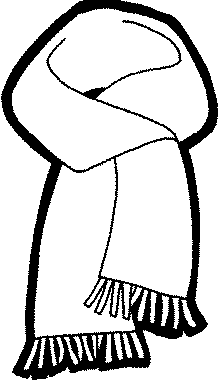 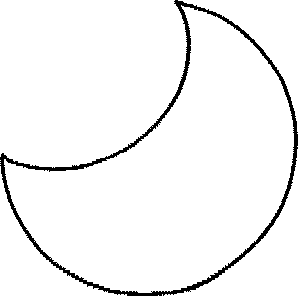 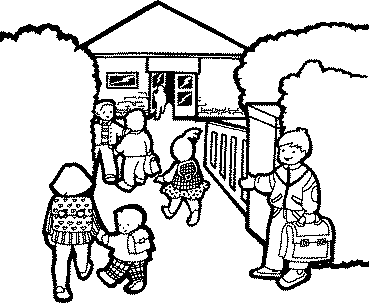 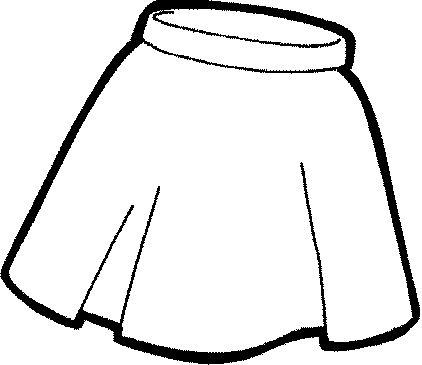 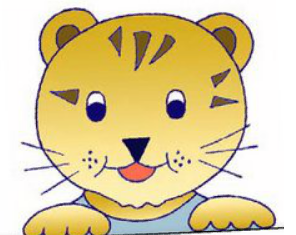 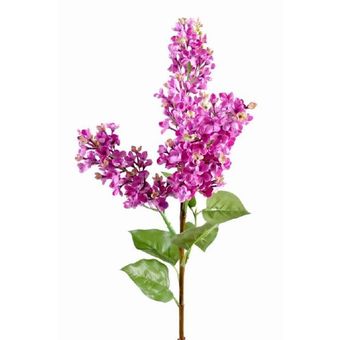 jucoénechaliésalupepelecharlasjucoénechaliésalupepelecharlasjucoénechaliésalupepelecharlasjucoénechaliésalupepelecharlas